PRESS RELEASERIGK appoints Boris Emmel as authorised signatory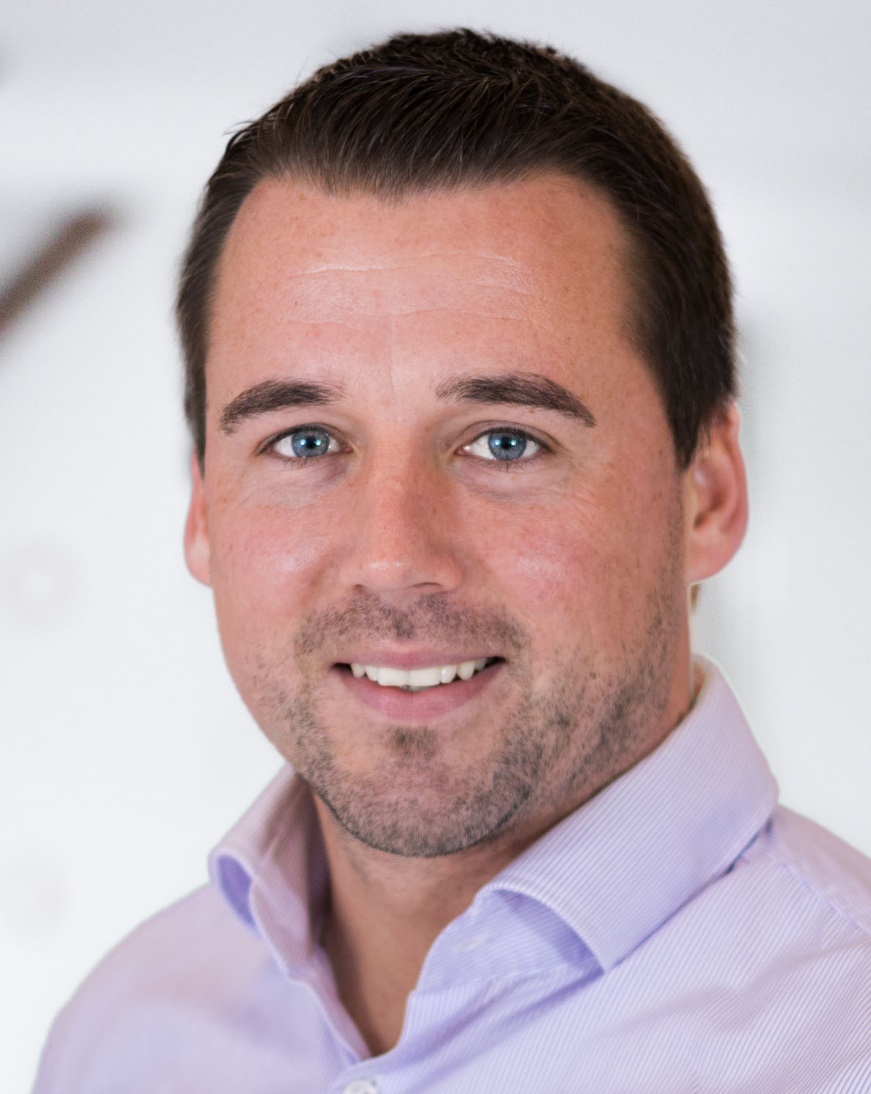 Boris Emmel, authorised signatory of RIGK GmbH and System Manager ERDE; ©RIGKWiesbaden, March 2023 –RIGK GmbH has appointed Boris Emmel as authorised signatory with effect from 24 January 2023. In this role, he will be supporting the two Managing Directors – Markus Dambeck (Chairman), and Jan Bauer. As part of this role, Emmel will be involved in the day-to-day business as well as in the development and implementation of forward-looking measures related to RIGK’s services as the initiator and operator of systems for the efficient and sustainable recycling of packaging and plastics from industry, commerce and agriculture.Emmel, who is a business economist, joined the RIGK team in 2006, starting out as a student assistant in Controlling. He then took on various managerial roles – for example as manager of the BEIZE-SYSTEM – and he was also involved in the administration of trademark use. Since 2014, Boris Emmel has been System Manager of the IK initiative ERDE (Erntekunststoffe Recycling Deutschland). In this capacity, he has successfully contributed to the achievement of the objectives from the voluntary commitment, to the incorporation of additional agricultural plastics into the initiative and to the expansion of collection activities to Switzerland. Since 2018, he has also been a member of the advisory board of plastship GmbH, which is an industry network for recycled plastics and plastics recycling and a subsidiary of RIGK.“Beyond the successes already achieved, new legal requirements are putting even more focus on the circular economy and plastics recycling throughout Europe”, says Emmel. “As demand for RIGK’s industry expertise continues to grow and the team continues to expand, I look forward to further supporting the important contribution RIGK is making to a sustainable future.”You can find this press release as a doc file as well as the pictures in printable resolution for download at www.rigk.de/wissenswert/presseFurther informationen:RIGK GmbHClaudia HoeseFriedrichstr. 6D-65185 WiesbadenPhone: +49 (0) 6 11/ 30 86 00-20
hoese@rigk.de; www.rigk.de/en/Editorial contact, specimen copies:Konsens PR GmbH & Co. KGDr.-Ing. Jörg Wolters
Im Kühlen Grund 10D-64823 Groß-UmstadtPhone: +49 (0) 60 78/93 63-0, Fax: -20mail@konsens.de; www.konsens.de